MINISTÉRIO DA EDUCAÇÃO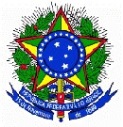 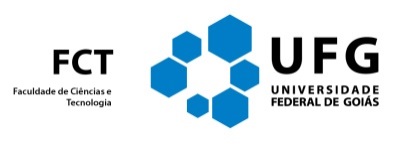 UNIVERSIDADE FEDERAL DE GOIÁS - CÂMPUS APARECIDA DE GOIÂNIAFACULDADE DE CIÊNCIAS E TECNOLOGIARua Mucuri, S/N, Área 03, Bairro Conde dos Arcos, Aparecida de Goiânia/GO – 74968-755Fone: (62) 3209-6550 – www.fct.ufg.brCNPJ: 01567601/0001-43______________________________________________________________________________________________DECLARAÇÃO DE COORIENTAÇÃOPela presente declaração, informo que ____________________________________________________ _______________________  coorientou o(a) acadêmico(a) ___________________________________ ______________________________________ do curso de Engenharia de Produção,  no Trabalho de Conclusão de Curso TCCI (  ), TCCII  (  ), de____/______/_____, até ____/____/_____, cuja orientação ficou a cargo do(a) professor(a) _________________________________________________________ ____________________________________.Aparecida de Goiânia, _____ de _________________ de __________.______________________________________________________________                                                                        Coordenador de TCC    